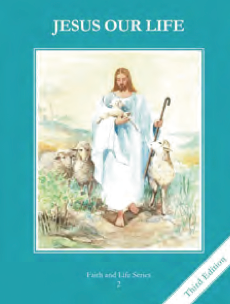 Teacher’s Manual: pp. 163-173Materials: Bible Lk 10:29-37 (Good Samaritan); Mt. 25:31-46 (Works of Mercy)	Jesus taught the law of love, and called us to love God and our neighbor.The story of the Good Samaritan teaches us to love our neighbor. L1Read, discuss and act out storyJesus told us to love our neighbor.  When we love our neighbor, we are really loving Jesus. L2The seven Corporal Works of Mercy are: 1. Feed the hungry.2. Give drink to the thirsty.3. Clothe the naked. 4. Shelter the homeless.5. Visit the sick.6. Visit the imprisoned.7. Bury the dead. L3Apply to story of the Good Samaritan to life and discuss why others might not want to do good and are the people we sometimes don’t want to helpMake a poster, comic strip or write about the Works of MercyMake of list of ways to practice the Works of MercyWrite and perform skits for each Video: https://youtu.be/MF5DKVEQ7EAPray for the “neighbors” of the children.Pray a litany for those in need (see Conclude section at the bottom of TE p. 170)